CONDITIONED MINDS GLOBAL LEADERS PROGRAM - APPLICATION FORM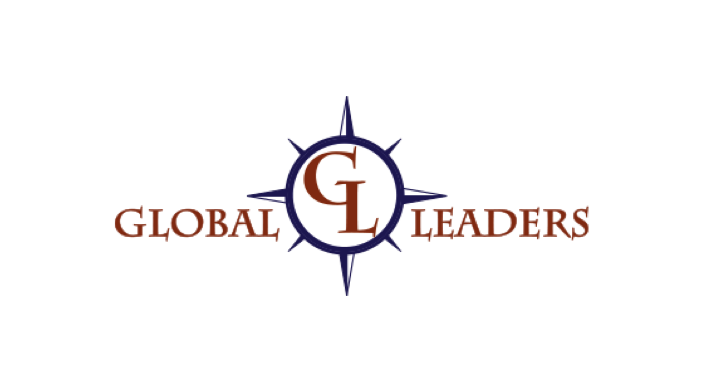 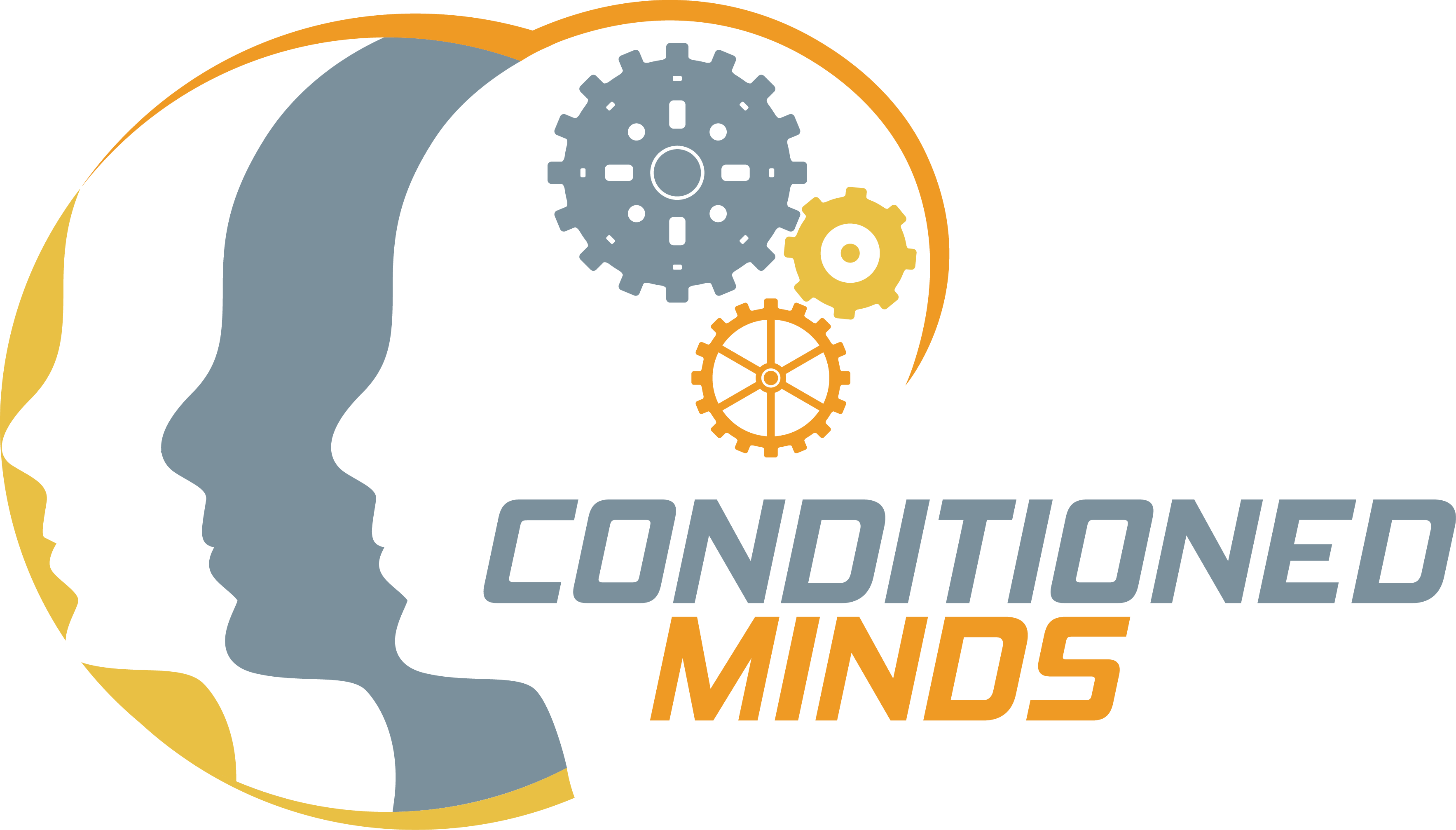 